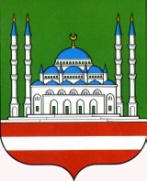 МУНИЦИПАЛЬНИ БЮДЖЕТАНУЧЕРЕЖДЕНИ«ЭДИСУЛТАНОВ ШИТ1ИНЦ1АРАХ ДОЛУ КУЛЬТУРИН Ц1А»А-К.Б. Арсаханова ц1арах урам. 11       Соьлжа-Г1ала, Нохчийн Республика, 364046,Тел./факс: (8928) 7878108e-mail: dvorec1957@mail.ruОКПО 66587366, ОГРН 1102031004426ИНН/КПП 2013001943/201301001                    Начальнику Департамента                                                                				            культуры Мэрии г. Грозного                                                                                     depkult@gmail.com		                                           Амаевой М. С-М.ОтчетМБУ Дворца культуры им. Шиты Эдисултанова г. Грозныйза декабрь 2020г.Мероприятия по духовно-нравственному и гражданско-патриотическому воспитаниюЭкологическое воспитание10 декабря  2020г в 11:00ч в МБУ ДК им. Шиты Эдисултанова г. Грозного проведена лекция «Земля наш общий дом».Ведущая мероприятия Газиханова Малижа  рассказала какое большое влияние имеет человеческое общество на природу, экологическую обстановку и как все это ощущается на всей поверхности земли: от Арктики до Антарктики. Лекция была очень познавательной, и слушатели с большим   интересом слушали и задавали много вопросов. Цель и задача: воспитание бережного отношения к родной природе. Участники – 2 чел., зрители- 7 чел.Мероприятия, посвященные Дню Героев Отечества(9 декабря 2020 года)9 декабря  2020г в 11:00ч в МБУ ДК им. Шиты Эдисултанова г. Грозного проведен показ документального фильма «Герои на все времена».Для участников клубных формирований был показан документальный фильм, в котором говорилось, что каждый великий народ имеет в своем государственном календаре такие даты, которые связаны с военным действием, и знать их должен каждый россиянин  считающий себя истинным патриотом.  Цель и задача: воспитание у молодежи патриотизма, гражданственности, чувства долга. Участники – 2 чел., зрители- 10 чел.Мероприятия, посвященные Дню  Конституции РФ(12 декабря 2020 года)11 декабря  2020г в 11:00ч в МБУ ДК им. Шиты Эдисултанова г. Грозного проведен круглый стол «Закон и право», ко Дню Конституции РФ.	В ходе круглого стола участникам рассказали об истории формирования праздника, а также его значимости для российского общества. А также, что в День Конституции практически во всех городах проходят патриотические мероприятия и круглые столы. Цель и задача: закрепить знания детей о Конституции РФ. Участники – 2 чел., зрители-  6 чел. 12 декабря  2020г в 16:00ч в МБУ ДК им. Шиты Эдисултанова г. Грозного проведен онлайн праздничный концерт «Наша Конституция – наш закон».В праздничном мероприятии приняли участие учащиеся кружка актерского мастерства, под руководством Азирхановой Аминат Вахаевны. В их исполнении прозвучали песни, а также были прочитаны стихотворения, посвященные Дню Конституции. Цель и задача: развивать познавательный интерес к истории своей Родины; воспитать патриотические чувства. Участники – 15 чел. Мероприятия, посвященные встречи Нового года(31 декабря 2020 года)29 декабря 2020г в 11-00 ч. в МБУ ДК им. Шиты Эдисултанова г. Грозного проведено онлайн новогоднее праздничное представление «В гостях у сказки!».В ярком украшенном зале наших маленьких зрителй ждала нарядная лесная красавица и сказочные герои, которые в этот день детям подарили настоящее чудо. Но самым долгожданным моментом праздника все – таки была встреча с Дедом Морозом и Снегурочкой, а также со сказочными героями. В новогоднем представлении были задействованы участники, театрального кружка под руководством Лорснукаевой Марият Имрановны. Цель и задача: Создать волшебную атмосферу новогоднего праздника.Участники – 15 чел. 30 декабря 2020г в 11-00 ч. в МБУ ДК им. Шиты Эдисултанова г. Грозного проведено онлайн новогоднее праздничное представление «В гостях у сказки!».В ярком украшенном зале наших маленьких зрителей ждала нарядная лесная красавица и сказочные герои, которые в этот день детям подарили настоящее чудо. Но самым долгожданным моментом праздника все – таки была встреча с Дедом Морозом и Снегурочкой, а также со сказочными героями. В новогоднем представлении были задействованы участники, театрального кружка под руководством Лорснукаевой Марият Имрановны. Цель и задача: Создать волшебную атмосферу новогоднего праздника. Участники – 15 чел. 31 декабря 2020г в 15-00 ч. в МБУ ДК им. Шиты Эдисултанова г. Грозного проведена онлайн новогодняя праздничная концертная программа «Керлачу шарца!». Началось новогоднее мероприятие с выступления учащихся  вокальных кружков «Даймехкан аьзнаш» и «Дека аз»» под руководством  Хачароева Р.Д. , которые  исполняли новогодние песни на русском и чеченском языках: «Ёлочка елка лесной аромат», «Ехила Нохчийчоь», «Добрый Новый год», «Тик так» , «Новый год у ворот» и « С Новым годом!». Цель и задача: создать праздничное настроение и атмосферу новогоднего праздника. Участники – 15 чел. По духовно-нравственному и гражданско-патриотическому воспитанию проведено 7 мероприятий из них 4 онлайн мероприятия, присутствовало – 23 чел., задействовано – 6  чел., онлайн участники – 60 чел. Мероприятия по профилактике экстремизма и терроризма18 декабря  2020г. в 11:00ч. в МБУ ДК им. Шиты Эдисултанова г. Грозного проведена лекция «Наш мир без терроризма». Лекция была проведена с участниками клубного формирования. Им  рассказали, что  каждый человек – взрослый и ребенок – должен знать сущность терроризма, его истоки и возможные способы защиты от него. А также, что терроризм  сегодня – одна из глобальных угроз человеческой цивилизации. Цель и задача: сформировать у учащихся представление о терроризме.Участники – 2 чел., зрители 10- чел. По профилактике терроризма и экстремизма проведено 1 мероприятие, присутствовало – 10 чел., задействовано – 2 чел.Мероприятия по пропаганде здорового образа жизни и спортаМероприятия, посвященные Международному Дню инвалидов(3 декабря 2020 год)2 декабря 2020г в 16:00ч. в МБУ ДК им. Шиты Эдисултанова г. Грозного проведен благотворительный концерт «Спешите делать добрые дела». Началась мероприятие с выступления учащихся танцевального кружка «Алдхой» под руководством Дакаевой М.С. , которые исполняли танцевальный номер под названием «Мэри Поппинс». Далее учащимися театрального кружка, под руководством Лорснукаевой М.И.  была  показана  сценка «Не имей сто рублей, а имей сто друзей». А также участники вокального кружка «Дека аз» исполнили песни:  «Песня детство», «Дорогою добра» и «Мамин совг1ат», «Если утром дети улыбаются». А  дуэт Самиевой Самиры и Мусихановой Камилы исполняли песню « Доттаг1а». Цель и задача: формирование гуманного отношения к детям – инвалидам; создать комфортную, доброжелательную обстановку. Участники – 12 чел., зрители- 15 чел.По пропаганде здорового образа жизни и спорта проведено 1 мероприятие, присутствовало – 15 чел., задействовано – 12 чел.Мероприятия по профилактике и предупреждению распространения социально – значимых заболеванийМеждународный День борьбы со СПИДом1 декабря 2020г в 11:00ч. в МБУ ДК им. Шиты Эдисултанова г. Грозного проведена акция по раздаче информационных буклетов  «1 декабря – Всемирный день борьбы со СПИДом». В рамках мероприятия детям были розданы буклеты с полезной и значимой по теме информацией, а также руководитель кружка Шахгеева Марьям провела беседу с учащимися, в которой рассказала, что борьба со СПИДом так важна, ведь от него страдают и умирают люди . Дети активно приняли участие в обсуждении данной проблемы. Цель и задача: пропаганда здорового образа жизни, привлечение внимания молодежи и подростков к проблеме социального здоровья. Участники – 3 чел., зрители- 12 чел. По профилактике и предупреждению распространения социально – значимых заболеваний проведено 1 мероприятие, присутствовало – 12 чел., задействовано – 3 чел.Мероприятие по профилактике наркомании и вредных привычек16 декабря 2020г  в 11-00 ч. в МБУ ДК им. Шиты Эдисултанова г. Грозного проведен час информации « Просто скажи наркотикам НЕТ!»  Руководитель клубного формирования рассказала присутствующим о пагубном влиянии наркотиков на организм. И как надо вести себя, если знакомые или друзья пристрастились к наркотикам и куда обращаться за помощью. Подводя итог часа информации, присутствующие сделали вывод, что «наркомания – это духовная и физическая деградация, смерть».  Цель и задача: расширить представление детей о вредных привычках.Участники – 2 чел., зрители 10- чел. По профилактике наркомании, алкоголизма и табакокурения проведено 1 мероприятие, присутствовало – 10 чел., задействовано – 2 чел.Мероприятие по профилактике правонарушений среди несовершеннолетних23 декабря  2020г. в 15-00 ч. МБУ ДК им. Шиты Эдисултанова г. Грозного проведен час вопросов и ответов с подростками «Пока не поздно» с привлечением инспектора ПДН.На мероприятие был приглашен инспектор ПДН УМВД России по г. Грозный майор полиции Гайсумов Магомед Якубович, который с участниками клубного формирования провел беседу об административной и уголовной ответственности несовершеннолетних за совершение преступлений и правонарушений, подросткам было разъяснено, с каких лет наступает уголовная ответственность и какие наказания применяются за совершение преступлений. Цель и задача: воспитать у учащихся чувства ответственности за свои поступки, осознание необходимости и обязательного соблюдения законов. Участники-3 чел., зрители-10 чел.По профилактике правонарушений проведено 1 мероприятие, присутствовало – 10 чел., задействовано – 3 чел.Мероприятия по пропаганде правил дорожного движения         25 декабря  2020г в 11-00 ч. в МБУ ДК им. Шиты Эдисултанова г. Грозного  проведена беседа – инструктаж по соблюдению правил пешехода «Перекрёсток».  	Беседа  прошла в непринужденной атмосфере, где участники мероприятия познакомились с Правилами дорожного движения. Изучили и закрепили, по какой части тротуара нужно ходить и как правильно переходить дорогу. Узнали много нового о безопасном поведении на дорогах. Цель и задачи:  формировать у учащихся устойчивых знаний и навыков безопасного поведения на дорогах и улицах с помощью изучения правил дорожного движения.  Участники – 2 чел., зрители - 10  чел.По профилактике пропаганды  правил дорожного движения проведено 1 мероприятие, присутствовало – 10 чел., задействовано – 2  чел.Всего за отчетный период в декабре проведено: мероприятий -13 из них 4 онлайн мероприятия, присутствовало – 90 чел., задействовано – 30 чел, онлайн участники – 60 чел. Клубных формирований: - 14. Участников – 343 человек.1.Вокальный кружок – 30 участников. 2. Вокальный кружок (младшая группа) - 20 участников. Разучивают песни. Участвуют в концертных мероприятиях, конкурсах.3.Театральный кружок – 28 участников. Разучивают сценки. Участвуют в театральных постановках, концертных мероприятиях, конкурсах.4. Актёрское мастерство – 27 участников. Разучивают стихи. Разыгрывают несложные представления и мини-сценки. Участвуют в театральных постановках, концертных мероприятиях, конкурсах.5. Танцевальный кружок – 35 участников.6. Танцевальный кружок – (младшая группа) – 26 участников.Разучивают танцевальные движения. Участвуют в концертные мероприятия7. Бисероплетение – 30 участников. Обучаются плетению из бисера. Участвуют в выставках и конкурсах.8. Резьба по дереву – 12 участников. Учатся делать поделки из дерева. Участвуют в выставках и конкурсах.9. Резьба по дереву –20 (младшая группа). Учатся делать поделки из дерева. Участвуют в выставках и конкурсах.10. Кулинарные курсы -  25 участников. Учатся готовить разные блюда.11. Декоративно-прикладное искусство – 27 участников. Вяжут крючком и спицами. Участвуют в фестивалях, конкурсах, праздниках.12. ИЗО – 28 участников.   Учатся рисовать. Участвуют в фестивалях, конкурсах.13. Декоративно-прикладное искусство – 20 участников. Учатся делать подделки из разных природных материалов. Участвуют в фестивалях, конкурсах.14. Исполнение нашидов – 15 участников. Учатся правильно исполнять нашиды, соблюдая правила красоты исполнения и правильного произношения.Достиженияза декабрьИнформацияДиректор                                                                                                С.Г. ЦагаевИзраилова  Элина МагомедовнаЗам. директора по творческой деятельностиТел.8(963) 595-52-59 dvorec1957@mail.ruМУНИЦИПАЛЬНОЕ БЮДЖЕТНОЕ УЧРЕЖДЕНИЕ ДВОРЕЦ КУЛЬТУРЫ ИМ. ШИТЫ ЭДИСУЛТАНОВАул. А-К.Б. Арсаханова 11, г. Грозный,Чеченская Республика, 364046,Тел./факс: (8928) 7878108e-mail: dvorec1957@mail.ruОКПО 66587366, ОГРН 1102031004426ИНН/КПП 2013001943/201301001__21.12.2020_____№____75__ ____На №__________ от ____________Наименованиеколичество мероприятийколичество участниковКоличество зрителейДуховно-нравственное и гражданско-патриотическое воспитание и развитие подрастающего поколения76623Профилактика терроризма и экстремизма 1210Профилактика здорового образа жизни 11215Мероприятия по социальной адаптации граждан с ограниченными физическими возможностями000Мероприятия по профилактике и предупреждению распространения социально – значимых заболеваний1312Профилактика наркомании, алкоголизма и табакокурения1210Профилактика правонарушений среди несовершеннолетних1310Организация досуга детей в каникулярный период000По профилактике вовлечение в творческую деятельность000Пропаганда правил дорожного движения1210Региональный проект «Творческие люди Чеченской Республики»000По противодействию коррупции000Организация профессионального самоопределения подростков000Внеплановые мероприятия000ИТОГО139090​Конкурсы​ Участие в Республиканских конкурсахУчастие в Международных конкурсах44№п/пНаселенный пункт, Дом культурыНазвание коллектива, сольного исполнителяКол-во участниковТочное название мероприятияДата и место проведенияКол-во победителейНаграды1Департамент культуры Мэрии г. ГрозногоМБУ ДК им.  Шиты Эдисултанова г. ГрозныйУчастница театрального кружка Самиева Самира АслановнаУчастница театрального кружка Юсупова Танзила УмаровнаУчастница изобразительного кружкаАхаева Хеда Сулимоновна    Участница  кружкабисероплетенияСакаева Сабина Хасановна111   1Всероссийский дистанционный конкурс «Педагогика ХХ1 век»Онлайн конкурс14.12. 2020гг. Москва 111  11 –е место 1 –е место 1 –е место 2 –е место Направления реализации молодежной политикиГрафа 1№ строкиГрафа 2Численность молодежи, задействованной в программных мероприятиях Графа 7 (чел.)Развитие международного и межрегионального сотрудничествап.110Работа с молодежью, находящейся в социально-опасном положениип.120Вовлечение в занятия творческой деятельностью п.1386Содействие профориентациип.14Зрители 0Уч. 0Поддержка и взаимодействие с общественными организациямип.150Формирование семейных ценностей п.16Зрители 0Уч. 0Патриотическое воспитаниеп.17Формирование российской идентичности, единство российского государство, содействие межкультурному и межконфессиональному диалогу п.240Вовлечение молодежи в здоровый образ жизни п.26Зрители – 15Уч.- 12Вовлечение в волонтерскую добровольческую деятельность п.780